Beste consortiumleden, Hierbij ontvangt u de tweede nieuwsbrief van de Dutch COVID & Thrombosis Coalition. Wij willen jullie weer een kort overzicht geven over alle zaken die deze maand zijn opgestart of zijn geregeld. Zoals aangegeven bij de eerste nieuwsbrief zijn wij nog steeds hard bezig met het vorm geven van dit consortium. Zo is er een interne beoordeling geweest ten aanzien van de privacyaspecten van het project en zijn de aanpassingsverzoeken van een aantal ziekenhuizen verwerkt. Een definitieve versie is nu naar deze ziekenhuizen gestuurd met het verzoek voor een ‘final approval’. Wij hopen dat wij begin december met deze ziekenhuizen kunnen tekenen. Daarna kunnen wij starten met data van deze ziekenhuizen te verzamelen en te analyseren. Hierop vooruitlopend hebben wij bij de vorige nieuwsbrief een oproep gedaan om aan te geven aan welke onderwerpen jullie mee willen werken en of jullie een actieve rol willen hebben bij de verschillende onderzoeksvragen. Een aantal van jullie heeft hier aan gehoor gegeven. Om dit iets simpeler te maken hebben wij een intekenlijst toegevoegd als bijlage voor werkpakket 3 en 4. Als laatste, willen wij het concept van onze sharepoint en twee wekelijkse vergaderingen met jullie delen. De sharepoint is een site waar nuttige documenten te vinden zijn die te maken hebben met het onderzoek. Bij de tweewekelijkse vergaderingen worden er onderzoeksresultaten gepresenteerd en wordt er een kort overzicht per werkpakket gegeven. Alle belangrijke informatie over lopend onderzoek wordt ook naar iedereen gemaild en worden in deze nieuwsbrieven benoemd. Indien er een wens is tot toegang tot de sharepoint en/of tweewekelijkse vergadering vragen we of jullie dit bij ons willen aangeven dan sturen wij de uitnodiging naar jullie toe.Wij geven hieronder kort per werkpakket de stand van zaken weerAlgemeenEr zijn 55 ziekenhuizen benaderd om te participeren in het consortium, waarvan nu 46 ziekenhuizen hebben aangegeven mee te doen.Hiermee komen wij op een totaal van ca 7000 COVID-19 patienten waarvan 1800 ic patienten. Deze getallen zijn van de 1ste golf. Er worden ook onderzoeksvragen onderworpen voor de 2de golfDe samenwerkingsovereenkomst is door 17 ziekenhuizen beoordeeld en met de opmerkingen van deze ziekenhuizen is er een definitieve versie van het consortium agreement ontwikkeld.De verwachting is dat wij begin December kunnen gaan starten met het tekenen van dit consortium agreement.Om op ziekenhuisniveau het effect van tromboseprofylaxe te analyseren is er een samenwerking opgestart met Capacity. De analyse van deze data zal de komende maand worden opgestart.Er is gestart met een klein groepje aan een data-codeboek met als basis het ISTH-document, het eerste concept is klaar en de planning is om de definitieve versie komende weken rond te maken.Er is regelmatig overleg door de PI met Health-RI, verantwoordelijk voor het landelijk platform voor data van COVID-19 patienten. Werkpakket 1. Pathogenetische mechanisme van trombose. Vanuit het Erasmus MC is het initiatief gestart om vanuit restmateriaal van COVID-19 patiënten DNA te isoleren om mogelijk een “genome wide association study” (GWAS) op te starten.Vanuit de onderzoeksgroep in Nijmegen is er gekeken naar heparanase bij COVID-19 patiënten. Er wordt vanuit hen actief gezocht naar samenwerking en samples met andere doseringen LMWH. Er komt binnenkort een voorlopig manuscript aan over het aantal en de functie van bloedplaatjes bij COVID-19 patiënten. Werkpakket 2. Interactie SARS-CoV-2 en stollingEr is een assay ontworpen om de pro-coagulerende werking van de monocyten in PBMC’s van COVID-19 te bestuderen.Er zijn twee modellen gecreëerd; een co-culture model van longepitheelcellen en primaire endotheelcellen en een vessel-on-chipmodel waarin endotheel wordt gegroeid in de vorm van een 3D bloedvat waarin medium kan stromen.  Op dit moment wordt data gegeneerd met behulp van deze assay en voorlopige resultaten komen binnenkort.Werkpakket 3. Optimale tromboseprofylaxe en –behandelingEr wordt in een aantal ziekenhuizen trombotische complicaties in de 2de golf geturfd. De analyse van deze resultaten zal in december worden opgestart.Het eerste concept van de studie die kijkt naar de oversterfte binnen de patiëntgroep die vitamine K-antagonisten gebruiken is rond. Dit wordt op korte termijn verspreid onder auteurs die hebben aangegeven mee te schrijven aan dit stuk. Er komt een vervolg op deze studie na maart 2021 in verband met het beschikbaar zijn van de mortaliteitcijfers over 2020. Het project ten aanzien van de verpleeghuizen is opgestart en er zijn onderzoekers geselecteerd die deze analyse gaan uitvoeren.De RCT tussen therapeutische LMWH en standaard dosering van REMAP-CAP is goedgekeurd door de METC in Utrecht en de eerste inclusies zijn nu een feit.Werkpakket 4. Identificeren van hoog-risicogroepen voor tromboseEr is een model gemaakt voor een analyse van ic-patiënten over de mogelijke associatie tussen vWF en trombose bij COVID-19 patiënten. Werkpakket 5Dertig ziekenhuizen hebben aangegeven bij te willen dragen aan WP5 en de leidraad (gedeeltelijk) te volgen.Per aangeleverde patiënt is er een vergoeding van 250 euro.Zodra de samenwerkingsovereenkomst met DCTC is getekend wordt ieder ziekenhuis benaderd voor een kort overzicht van gevolgde procedures en beschikbare data.Vragen of reacties zijn uiteraard welkom!Met vriendelijke groet,Marieke Kruip							Chantal VisserProjectleider DCTC						Coördinator DCTCHematoloog Erasmus MC					Arts-onderzoeker i. o.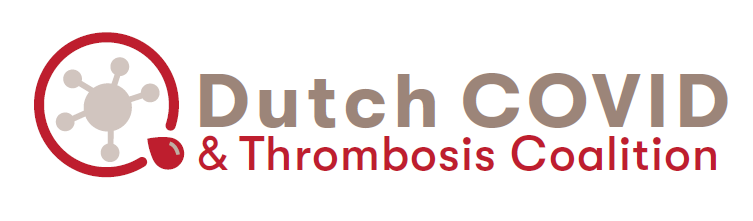 